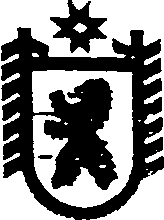 Республика КарелияСОВЕТ СЕГЕЖСКОГО МУНИЦИПАЛЬНОГО РАЙОНАXLV   ЗАСЕДАНИЕ   VI   СОЗЫВАРЕШЕНИЕот  22  мая   2017  года   №  351СегежаОб избрании главы Сегежского муниципального района 	В соответствии с пунктом 2 части 2 статьи 36 Федерального закона                            от 06.10.2003 N 131-ФЗ «Об общих принципах организации местного самоуправления в Российской Федерации», статьёй 3 Закона Республики Карелия от 30.09.2014                         N 1835-ЗРК «О порядке формирования представительных органов муниципальных районов и избрания глав муниципальных образований и о сроках полномочий органов местного самоуправления в Республике Карелия», частью  2 статьи 35 Устава  муниципального образования «Сегежский муниципальный район, регламентом Совета Сегежского муниципального района, утвержденным  решением Совета Сегежского муниципального района от 11.05.2017 № 349,  Совет  Сегежского  муниципального района  р е ш и л:1. Избрать главой Сегежского муниципального района Гусеву Марину Леонидовну.2.  Опубликовать настоящее решение в газете «Доверие» и обнародовать путем размещения официального текста настоящего постановления в информационно-телекоммуникационной сети «Интернет» на официальном сайте администрации Сегежского муниципального района http://home.onego.ru/~segadmin.	3. Настоящее решение вступает в силу со дня  его принятия.   Заместитель председателя Совета Сегежского муниципального района                                                               Г.С. АлексееваРазослать: в дело, УД-2, ТИК РК, орготдел, «Доверие».